ПОШАГОВАЯ ИНСТРУКЦИЯкак восстановить карту (брелок, браслет) доступаУстановить бесплатно на телефоне в зависимости от модели приложение «Школа будущего» 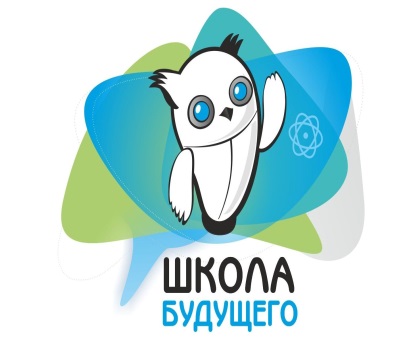 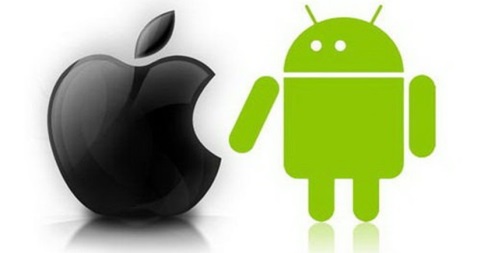 используя сервисы 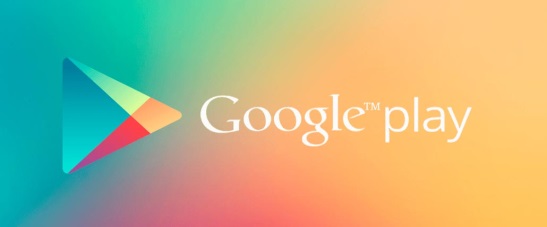 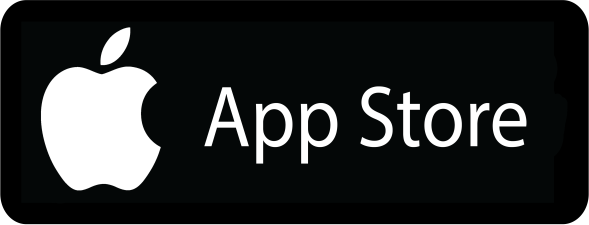    или                                                         2.  Войти в приложение, используя логин (номер вашего телефона без «+7» или «8») и пароль (буквы и цифры), полученные в СМС от отправителя «SMS School»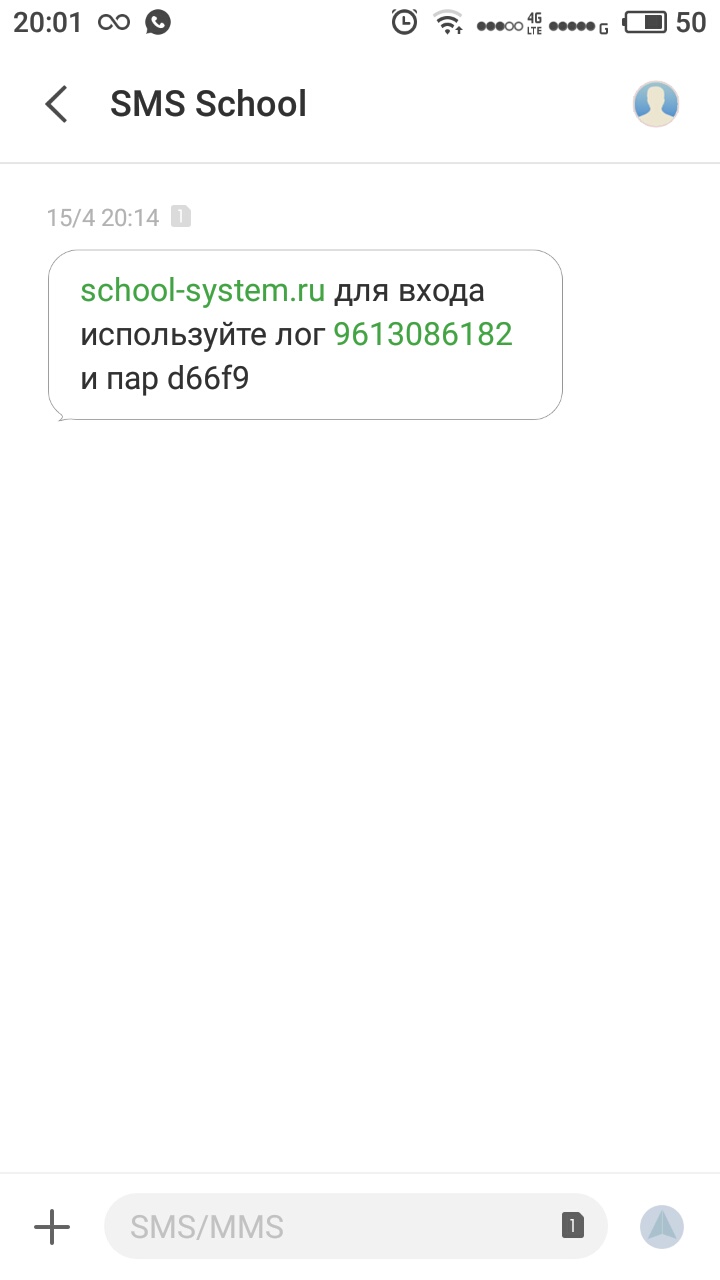 3. Найти окно «ВОССТАНОВИТЬ КАРТУ» и действовать по предложенной инструкции. 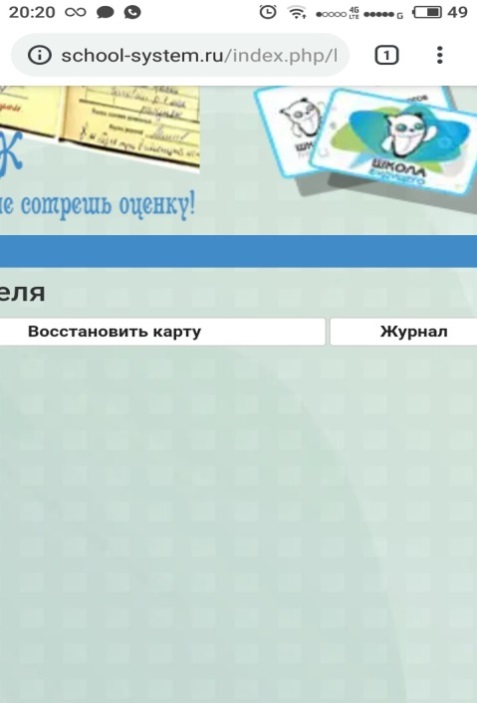 4. Если не получилось, не отчаивайтесь, позвоните по телефону технической поддержки «Школа будущего» (863) 260-75-25. У Вас все получится.С уважением, администрация школы